5 Une Seule SantéActivité principale : scénarios 3-4Guide enseignant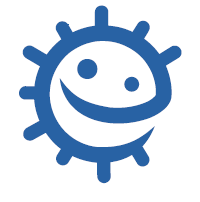 Scénario 3On assiste de plus en plus à l’émergence de nouvelles maladies infectieuses jusqu’alors inconnues, transmises par des animaux à l’humain. Ce sont des zoonoses. Le virus Ebola, découvert en Afrique en 1976, a été responsable d’une importante épidémie en 2014-2015 touchant plusieurs pays d’Afrique de l’Ouest, responsable de plus de 28 000 cas ayant causé plus de 11 000 morts.Ce virus est très contagieux et se transmet facilement d’humain à humain.Il a été identifié chez des chauves-souris fructivores, qui semblent abriter naturellement le virus sans tomber malades et chez d’autres animaux, qu’il peut rendre malades ou tuer, tels que des chimpanzés, des gorilles, d’autres singes et des antilopes trouvés malades.•	La transmission du virus à l’humain n’est pas encore bien comprise. Quelles hypothèses pourrait-on faire ? Des animaux malades ou morts par le virus peuvent être consommés par les populations locales qui sont ainsi contaminées.•	L’infection à virus Ebola ne peut être guérie avec des antibiotiques. Pourquoi ?Il s’agit d’une infection due à un virus, les antibiotiques sont donc inefficaces.•	Existe-t-il un vaccin contre le virus Ebola ?Des vaccins sont actuellement en cours d’essai. https://e-bug.eu https://www.santepubliquefrance.fr/maladies-et-traumatismes/maladies-d-origine-tropicale/maladie-a-virus-ebolahttp://www.who.int/mediacentre/factsheets/fs103/fr/ Scénario 4Depuis quelques années, on assiste en Chine à des cas de grippe graves, chez certaines personnes qui sont en contact avec des animaux.•	Pourquoi les élevages de volailles sont-ils concernés ?Forte concentration et contact possible avec les animaux sauvages.•	Comment appelle-t-on cette grippe ?La grippe aviaire•	Pourquoi doit-on abattre tous les animaux d’un élevage quand on détecte cette maladie ? La grippe aviaire est d’abord une maladie des oiseaux, sans gravité chez les oiseaux sauvages, mais qui devient très contagieuse pour les oiseaux vivant en promiscuité, comme dans les élevages. Les conditions d’élevage intensif facilitent en effet la transmission de la grippe par contact rapproché entre les animaux. Avant que les symptômes de la maladie n’apparaissent, on ne sait pas quels animaux sont contaminés. On les abat tous pour éviter davantage de contaminations.•	De quoi a-t-on eu peur pour l’homme ces dernières années ?Que certaines souches de virus des oiseaux s’adaptent à l’humain et deviennent très contagieuses, entraînant une nouvelle épidémie mondiale interhumaine (pandémie).•	La grippe aviaire pourrait-elle être soignée à l’aide d’antibiotiques ?Il s’agit d’une infection due à un virus, les antibiotiques sont donc inefficaces.•	Question facultative : Renseigne-toi sur la façon dont on élève les animaux qui entrent dans notre alimentation.http://www.e-bug.euhttps://agriculture.gouv.fr/influenza-aviaire-la-situation-en-france